PROGRAMA DE LA  ASIGNATURA : FUNDAMENTOS PEDAGÓGICOS DE LA EDUCACIÓN CICLO LECTIVO 2018Año en el que se ubica en el Plan: Primer Año, Primer Semestre Régimen: CuatrimestralCiclo al que pertenece la asignatura: (no responder)Orientación/esInvestigación								InstitucionalGráfica AudiovisualRadiofónicaEquipo de Cátedra: Mencionar a  todos los integrantes de la CátedraApellido y Nombre: BAMBOZZI, EnriqueCargo:  Prof. Adjunto RegularDedicación: SemiApellido y Nombre: ARES BARGAS, VANINA Cargo: Prof. Asistente Regular (LICENCIA POR MATERNIDAD)Dedicación: SemiApellido y Nombre: FERRER, MÓNICACargo: Prof. Asistente RegularDedicación: SemiFUNDAMENTACIÓN DE LA PROPUESTA: “El mundo no es así, está siendo así….y puede ser de otra forma” (Paulo Freire)“La humanización…implica reconocer la deshumanización como realidad histórica….la pedagogía se construye con los otros y no sobre los otros” (Paulo Freire).El Módulo de Fundamentos Pedagógicos de  corresponde al primer año del Plan de Estudios de  de Profesorado Universitario en Comunicación Social y propone generar un espacio de reflexión y de análisis que posibilite entender a las prácticas educativas y su teorización pedagógica en el entramado socio – histórico desde una perspectiva crítica latinoamericana. El contexto de crisis socio – económica que atraviesa nuestro país en particular y la región latinoamericana en general; los efectos  - aún materializándose – de las Reformas y Transformaciones de los Sistemas Educativos; la progresiva pérdida de capital económico sumado a la descalificación simbólica y social de la profesión docente; el cuestionamiento en torno a la eficacia regulatoria de las instituciones educativas y sociales; las nuevas culturas juveniles (tribus urbanas); el impacto de las tecnologías como productos culturales y constituyentes de nuevos mercados de consumidores; la internacionalización de la educación; la crisis del Estado en el cumplimiento de sus prestaciones básicas (salud, educación, justicia) conforman, entre otras, el escenario desde el cual recuperamos de una manera seminal aquellos interrogantes que entendemos confieren sentido a la tarea educativa.Ante la crisis, ¿ por qué ?.Porque entendemos que más que “volver a educar” necesitamos “volver a pensar la educación”;  un pensar que recupere el sentido formativo de las prácticas sociales formales y no formales (escolarizadas y para-escolarizadas).En definitiva, nos preguntamos ¿qué es lo que confiere su carácter de educativa a una práctica social?.Entendemos a  en el campo del conocimiento práctico (praxis) cuyo objeto es la dimensión pedagógica (intencionalidad formativa) de las prácticas sociales. Pedagogía que remite a un saber eminentemente antropológico, comprometido y no yuxtapuesto a la realidad. Al decir de Pasillas "que es tarea de la pedagogía dar respuesta a las crisis e intervenir precisamente en las coyunturas que abre el choque entre lo deseable y lo indeseable (Pasillas-1995). Asumiendo una actitud básica de sospecha y desconfianza de la educación existente, conforma una trama argumentativa y propositiva, que apuesta a su superación a través de la construcción de un discurso prospectivo. Se trata de reconstruir la identidad de la pedagogía, como un campo teórico y una práctica social que se estructura en torno a la explicitación y la intervención no neutral de las prácticas educativas y los discursos sobre lo educativo".En síntesis, el saber pedagógico no sólo historiza los procesos educativos sino que confiere potencialidad explicativa para orientar prácticas, abandonar cursos y, sobre todo, aventurar nuevos caminos humanizadores en el marco de una Política Pública de Inclusión.Sin desconocer la multiplicidad de discursos en torno a la noción de educación, la cátedra asume un posicionamiento cuyo eje es entender a la educación como sinónimo de formación integral de la persona y la educación como derecho humano y un bien social. Objetivos de aprendizaje: Explicitar la constitución histórica del campo pedagógico como campo disciplinar autónomo y sus vinculaciones con el campo de la educación. Valorar el aporte de  en la definición y evaluación de proyectos educativos.Comprender el saber pedagógico como un dispositivo de recuperación del sentido formativo de las prácticas sociales.Reconocer la dimensión política de la práctica educativa.Describir el carácter antropológico de la práctica educativa y su relación con la formación integral de la persona.Conocer las principales líneas de investigación pedagógica en América Latina en torno a problemáticas de educación superior, educación no formal, pedagogía social y nuevos espacios alternativos de generación de reflexiones pedagógicas.Analizar fundamentos pedagógicos de proyectos educativos institucionales y de programas de política educacional.OBJETIVOS ESPECÍFICOSDefinir la especificidad formativa del saber pedagógico.Interpretar la transmisión de la cultura como categoría pedagógica.Analizar críticamente proyectos educativos en el marco de propuestas de investigación pedagógicas.Unidades y contenidos: Unidad I: El Campo Pedagógico (El conocimiento pedagógico, paradigmas y modelos)Objetivos EspecíficosDefinir el concepto de Campo Pedagógico como campo de producción de conocimiento.Interpretar la relación teoría pedagógica y práctica educativa.ContenidosEl campo pedagógico: educación y pedagogía como objetos de conocimiento. La educación como campo de tensiones. Paradigmas y modelos.La educación como práctica social: la intencionalidad formativa. La transmisión pedagógica: la herencia y la memoria como tareas pedagógicasParadigmas y modelos en el debate pedagógico: positivistas, interpretativos-hermenéuticos y críticos-emancipatorios. Pedagogía de : los aportes de Mario Kaplún. Unidad II: Pedagogía, Educación y Modernidad: la educación entendida como escolarización.  Teorías pedagógicas. Nuevos temas en pedagogía.  latinoamericana como ámbito de lematización de la dominación.  Pedagogía UniversitariaObjetivos EspecíficosDefinir la educación como un proyecto político – pedagógico.Identificar los rasgos constitutivos de la escuela moderna.Analizar líneas de investigación pedagógicas en la región latinoamericana.Identificar fundamentos pedagógicos de las prácticas educativas.ContenidosPedagogía y Modernidad:Del pedagogo al maestro y del niño al alumno.Pedagogía y Política: la educación como proyecto político – pedagógico.Modernidad – Estado – Sistema Educativo – Escuela: proyecto pedagógico.Teorías Pedagógicas y prácticas educativas: Pedagogía tradicional, pedagogía nueva, pedagogía tecnicistaPedagogía críticas (Europa y Latinoamérica): Pedagogía Latinoamericana: dominación y emancipación. Paulo Freire y la pedagogía de la inclusión: la educación liberadora.Reforma Educativa: modernización educativa y neoliberalismo. Los efectos.Pedagogía Universitaria: calidad educativa, agencias de evaluación de la calidad. El espacio europeo y latinoamericano de la educación superior. La problemática del modelo pedagógico de competencias. Nuevos temas de la pedagogía:  supuestos pedagógicosEducación no formalEducación popularPedagogía socialGlobalización, escuela y educaciónNuevas tecnologías y pedagogíaCulturas juveniles: las condiciones de educabilidad  de niños y adolescentes en América Latina.La familia, la escuela y la comunidad en la agenda de las investigaciones.Fragmentación social y educación: nuevas exclusiones. Bibliografía básica y complementaria para cada unidad: Unidad I: El campo pedagógicoBibliografía BásicaANTELO, Estanislao. La pedagogía y la época. En Serra, Silvia (comp.). La pedagogía y los imperativos de la época. Autoridad, violencia, tradición y alteridad. Buenos Aires. Novedades Educativas. 2005.BAMBOZZI, Enrique. Escritos Pedagógicos. Córdoba. Editorial El Copista. 2005. Escritos 1 y 2. BAMBOZZI, Enrique. Pedagogía : precisiones epistemológicas. En Bambozzi, Enrique. Pedagogía Latinoamericana: teoría y praxis en Paulo Freire. Córdoba. Editorial de  de Córdoba. 2000. DEGL”INOCENTI, Marta.  Educación, Escuela y Pedagogía. Tercer Encuentro de Cátedras de Universidades Nacionales. Universidad Nacional del Centro de  de Buenos Aires (Tandil). 1997. FREIRE, Paulo. Consideraciones en torno al acto de estudiar. En Freire, Paulo. La importancia del acto de leer. México. Editorial Siglo XXI. 1991. 8ª. Edición.APARICI, Roberto y otros. Educomunicación: más allá del 2.0. Barcelona. Gedisa. 2010.NASSIF, Ricardo. Teoría de  pedagógica contemporánea. Buenos Aires. Cincel. 1980. Cap 14: Dialéctica de la educación. Bibliografía AmpliatoriaANTELO; Estanislao. Instrucciones para ser profesor. Pedagogía para aspirantes. Buenos Aires. Santillana. 2000. DUSSEL, Inés y CARUSO; Marcelo. La invención del aula. Una genealogía de las formas de enseñar. Buenos Aires. Santillana. 1999. Introducción: de pedantes, pedagogos y aulas. FREIRE, Paulo. Educación y participación comunitaria. En Nuevas perspectivas críticas en educación. Buenos Aires. Paidós. 1994. FURLÁN, Alfredo. La enseñanza de la pedagogía en las universidades. CIEES (Comites interinstitucionales para la evaluación de la educación superior). México. 1995. MEIREU, Phillip. Frankestein educador. Alertes. Barcelona. 1998. NASSIF, Ricardo. Pedagogía General. Buenos Aires. Kapelusz. 1982. Cap. 1 y 3. Unidad II: Pedagogía, Educación y Modernidad: la educación entendida como escolarización.  Teorías pedagógicas. Nuevos temas en pedagogía.Bibliografía BásicaBAMBOZZI, Enrique. Escritos Pedagógicos. Córdoba. Editorial El Copista. 2005. Escrito 3, 4, y 5.  BAMBOZZI, Enrique.  como campo de tematización de  Revista Diálogos Pedagógicos. UCC. Facultad de Educación. Córdoba. Año 2, Nro 3. 2004. BAMBOZZI, Enrique. Pedagogía Latinoamericana:  las intencionalidades de Paulo Freire en los umbrales del siglo XXI. Revista Alternativas – Serie: Historia y Prácticas Pedagógicas. Año 4 – 5. Pág 161 – 180. 2002.BAMBOZZI, Enrique. Teoría y Praxis en Paulo Freire. Revista Contexto y Educación (Revista de Educación en América Latina y el Caribe).Universidad de Ijuí. Universidad Nacional del Noroeste de Río Grande o Soul. Año 9. Nro. 36. 1994. FRÁVEGA, Adriana (Editora). La comunicación y los adultos mayores. Editorial de  de  2010.GINÉS MORA, José. La necesidad del cambio educativo para la sociedad del conocimiento. En Revista Iberoamericana de Educación. Mayo-Agosto 2004. Número 35. Organización de Estados Americanos. (Este número está dedicado a  y Acreditación Universitaria). GUTIERREZ, Francisco.  como proyecto político. En Gutiérrez, Francisco.  como praxis política. Méxio. Editorial Siglo XXI. 1988. 3ª Edición.LOPEZ, Néstor y TEDESCO, Juan Carlos. Las condiciones de educabilidad de los niños y adolescentes en América Latina. (Documento para discusión – versión preliminar). Instituto Internacional de Planeamiento de  2002. |Manifiesto de  de Córdoba. 1918.NARODOSKY, Mariano. Después de clase. Desencantos y desafíos de la escuela actual. Buenos Aires. Novedades Educativas. 1999.NUÑEZ HURTADO, Carlos. ¿ Refundamentación de la educación popular?. Mimeo. s/f. PINEAU, Pablo. La escuela en el paisaje moderno. Consideraciones sobre el proceso de escolarización. En Cucuzz, Héctor (comp). Historia de  a debate. Buenos Aires. Miño y Dávila Editories. 1996PUIGGRÓS, Adriana. Volver a Educar. El desafío de la enseñanza argentina a finales del siglo XX. Buenos Aires. Ariel. 1995. Cap. 2 y 3. SAVIANI, Dermeval. Las teorías de la educación y el problema de la marginalidad en América Latina. En Revista Argentina de Educación, Año II, Número 3.Bibliografía AmpliatoriaALBERRO, Alberto y otros. La educación popular en Suecia y América Latina. En Revista EPA (Educación Popular Alternativa). Año 1. Nro.1. Córdoba. Ediciones Cetal. 1996.BIRGIN, ALEJANDRA et al. Las instituciones de formación docente frente a la reforma. Lo local como matriz de identidad. En Molina, Fidel y Yuni, José. Reforma educativa, cultura y política. El proyecto inacabado de la modernidad. Buenos Aires. Temas grupo editorial. 2000. Conferencias del Dr. Juri, Lic. Villanueva y Jozami. Ediciones de  Argentina. 2003. CULLEN, Carlos. La diferencia hoy para la convivencia mañana. Mimeo. 2001. DUSCHATZKY, Silvia y BIRGIEN, Alejandra (comp.). ¿ Dónde está la escuela?: ensayos sobre la gestión institucional en tiempos de turbulencia. Buenos Aires. Flacso. 2001.DUSCHATZKY, Silvia y COREA, Cristina. Chicos en Banda. Los caminos de la subjetividad en el declive de las instituciones. Buenos Aires. Paidós. 2002. KROTSH, Pedro. La universidad como objeto de investigación y reflexión. En Krotsh, Pedro. Buenos Aires. Educación superior y reformas comparadas. Universidad Nacional de Quilmes. 2001. SALEME, María. Una relación casi olvidada: el docente y el conocimiento. En SALEME, María. Decires. Córdoba. Narvaja Editor. 1997.TAMARIT, José. La función de la escuela: conocimiento y poder. En Tamarit, José. Educar al soberano: crítica al iluminismo pedagógico de ayer y de hoy. Buenos Aires. Miño y Dávila editores. 1994.TERIGI, Flavia. La enseñanza como problema político. En FRIGERIO, Graciela y DIKER, Gabriela. La transmisión en las sociedades, las instituciones y los sujetos. Un concepto de educación en acción. Buenos Aires. Ediciones Novedades Educativas – Centro de Estudios Multidisciplinarios. 2004.TIRAMONTI, Guillermina (Comp.). La trama de la desigualdad educativa: mutaciones recientes en la escuela media. Buenos Aires. Manantial. 2004. Lectura de clásicos de : selección de textos de Rousseau, Comenio, Freire, Ilich, Dewey. BIBLIOGRAFÍA AMPLIATORIA GENERAL. 	BIBLIOGRAFÍA COMPLEMENTARIAANTELO, Estanislao. Trabajo político, trabajo intelectual, trabajo pedagógico. En IV Encuentro de Cátedras de Pedagogía de Universidades Nacionales. Universidad Nacional de Río Cuarto. 1998.DUSSEL, Inés y CARUSO, Marcelo.  Introducción. De pedantes, pedagogos y aulas. En Dussel, Inés y Caruso, Marcelo. Una invención del aula: una genealogía de las formas de enseñar. Buenos Aires. Santillana. 1999.ETCHEVERRY, Jaim. La sociedad ante la escuela: expectativas en medio de conflictivas tendencias culturales. En Etcheverry, Jaim. La tragedia educativa. Buenos Aires. Fondo de Cultura Económica. 1999.  FREIRE, Paulo. Universidad Católica. Reflexiones de sus tareas. En Freire, Paulo. Política y Educación. México. Editorial Siglo XXI. 1996. FURTER, Pierre. Las humanidades, el humanitarismo y el humanismo pedagógico en una educación para nuestro tiempo. En Furter, Pierre. Educación y Vida. Op.Cit. FURTER, Pierre. Lo nuevo y lo viejo, la continuidad y la discontinuidad en la pedagogía. En Furter, Pierre. Educación y Vida. Buenos Aires. Editorial Magisterio del Río de  1996.GADOTTI, Moacir y otros. Perspectivas actuales de la educación. Buenos Aires. Siglo XXI. 2003. GERMAN, Gregorio y otros. La dimensión pedagógica de la institución educativa. En IV Encuentro de Cátedras de Pedagogía de Universidades Nacionales. Universidad Nacional de Río Cuarto. 1998.GUTIERREZ, Gustavo. La educación en tiempos de escaso sentido. Universidad Católica de Córdoba. Mimeo. 2001.GUYOT, Violeta. Territorio de la enseñanza. La escuela. En Tellez, Magaldy (comp). Repensando la educación en nuestros tiempos. Buenos Aires. Ediciones Novedades Educativas. 2000. PUIGGRÓS, Adriana. Capítulo III: Reflexiones para pedagogos. En Puiggrós, Adriana. Volver a educar: el desafío de la enseñanza argentina a finales del siglo XX. Buenos Aires. Editorial Ariel. 1995. RUSSO, Hugo y otros. La pedagogía y la formación del hombre. En IV Encuentro de Cátedras de Pedagogía de Universidades Nacionales. Universidad Nacional de Río Cuarto. 1998.RUSSO, Hugo. Filosofía, Ciencia y Educación. Jornadas de Investigación “La educación frente al tercer milenio”. Instituto Superior Juan XXIII. Bahía Blanca. 1999.SADOP (Sindicato Argentino de Docentes Particulares). 1ras Jornada Nacional de Formación Docente. Documento: Aportes para el debate sobre la formación docente: estado de situación y perspectivas. La mirada desde los diversos formadores de formadores. 2000.SALEME, María. Una relación casi olvidada: el docente y el conocimiento. En SALEME, María. Decires. Córdoba. Narvaja Editor. 1997. SAVATER, Fernando. El eclipse de la familia. En Savater, Fernando. El Valor de educar. Buenos Aires. Editorial Ariel. 1997.SILBER, Julia. Pedagogía y Epistemología. Práctica educativa busca Pedagogía que la acompañe. En IV Encuentro de Cátedras de Pedagogía de Universidades Nacionales. Universidad Nacional de Río Cuarto. 1998.TADEAU da SILVA, Tomaz. Un manifiesto postestructuralista para la educación.  En Cuadernos de Pedagogía Rosario. Centro de Estudios en Pedagogía Crítica. Año IV. Nro 8. Abril 2001. VOGLIOTTI, Ana. Aportes para la delimitación del campo de la pedagogía. En III Encuentro de Cátedras de Pedagogía de las Universidades Nacionales. Universidad Nacional del Centro de  de Buenos Aires. 1997.POPKEWITZ, Thomás. Los paradigmas en las ciencia de la educación: sus significados y la finalidad de la teoría. En Popkewitz, Thomás. Paradigmas e ideología en educación. Madrid. Mondadori. 1988. Revistas: Revista Diálogos Pedagógicos. Facultad de Educación (Universidad Católica de Córdoba).Revista de Edición Semestral (dialogos@uccor.edu.ar).Cuadernos de Pedagogía Crítica – Rosario -. Publicación de Edición Semestral. (http://www.members.nbci.com/pedagogia).Revista EPA (Educación Popular Alternativa): revista del saber y quehacer popular. (Belgrano 715 – 5000 Córdoba).Revista Páginas (Escuela de Ciencias de  de  de Córdoba). Publiedu@ffyh.unc.ede.arRevista Alternativas. Publicación Internacional del Laboratorio de Alternativas Educativas. San Luis (http://www.unsl.edu.ar).Revista   de Estados  Americanos. http://www.educoas.org/portal/bdigital/lae-ducacion/

Boletín: International Higher Education. The  for International Education. http://www.bc.edu/cihe/Revista Somos. Revista de Desarrollo y Educación popular.(c.lopez@entreculturas.org)Centro REDUC (Red Latinoamericana de  Información y Documentación en Educación). Reduc@uccor.edu.arBoletín Internacional de Educación. 
http://www.ei-ei.org/Revista Iberoamericana de Educación. http://www.campus-oei.org/revista/Condición académica de los alumnos :Regular: 70 % de asistencia a clases y aprobación de parciales y/ prácticos con 4 (cuatro) a 6 (seis) puntos.Promocional: 80 % de asistencia a clases y aprobación de parciales y / prácticos con mínimo 7 (siete) puntos.Libre:  no cumple con los requisitos anteriores. Modalidad evaluativa:  Parcial :  2 parcialesPrácticos: 2 prácticosExamen final4.1 Alumnos regulares:  coloquio individual. 4.2. Alumnos promocionales: elaboración de trabajo monográfico profundizando alguno de los nuevos temas de la pedagogía en la contemporaneidad.4.2 Alumnos Libres: presentación de un esquema conceptual de toda la materia y un trabajo escrito sobre análisis pedagógico de una situación práctica. Criterios de evaluaciónComo criterio de evaluación se tendrá en cuenta la apropiación de los marcos teóricos desarrollos y su integración crítico – propositiva a problemas educativos reales. Como forma de evaluación formativa se tendrá en cuenta la participación y ejercitaciones realizadas en clase.Como forma de evaluación sumativa se utilizará la modalidad de parcial escrito,   práctico y un examen coloquio final integrador. Modalidad pedagógica:Clases Teóricas (Exposición, presentación de problemas y ejes).Clases Prácticas (Lecturas de textos, análisis de casos y articulación con categorías conceptuales). Talleres: integración de categorías conceptuales a partir de la discusión de problemáticas pedagógicas contemporáneas. (Presentar solo en formato digital al mail: academica@fcc.unc.edu.ar)Firma del profesor Titular.Aclaración: Bambozzi, Enrique NéstorLegajo:35378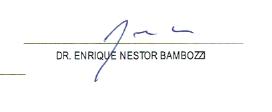 CRONOGRAMA TENTATIVO DE ACTIVIDADES DE CÁTEDRA 2018CRONOGRAMA TENTATIVO DE ACTIVIDADES DE CÁTEDRA 2018CRONOGRAMA TENTATIVO DE ACTIVIDADES DE CÁTEDRA 2018CRONOGRAMA TENTATIVO DE ACTIVIDADES DE CÁTEDRA 2018CRONOGRAMA TENTATIVO DE ACTIVIDADES DE CÁTEDRA 2018CRONOGRAMA TENTATIVO DE ACTIVIDADES DE CÁTEDRA 2018CRONOGRAMA TENTATIVO DE ACTIVIDADES DE CÁTEDRA 2018ASIGNATURA / SEMINARIO: FUNDAMENTOS PEDAGÓGICOS DE LA EDUCACIÓNASIGNATURA / SEMINARIO: FUNDAMENTOS PEDAGÓGICOS DE LA EDUCACIÓNASIGNATURA / SEMINARIO: FUNDAMENTOS PEDAGÓGICOS DE LA EDUCACIÓNASIGNATURA / SEMINARIO: FUNDAMENTOS PEDAGÓGICOS DE LA EDUCACIÓNASIGNATURA / SEMINARIO: FUNDAMENTOS PEDAGÓGICOS DE LA EDUCACIÓNASIGNATURA / SEMINARIO: FUNDAMENTOS PEDAGÓGICOS DE LA EDUCACIÓNASIGNATURA / SEMINARIO: FUNDAMENTOS PEDAGÓGICOS DE LA EDUCACIÓNASIGNATURA / SEMINARIO: FUNDAMENTOS PEDAGÓGICOS DE LA EDUCACIÓNASIGNATURA / SEMINARIO: FUNDAMENTOS PEDAGÓGICOS DE LA EDUCACIÓNASIGNATURA / SEMINARIO: FUNDAMENTOS PEDAGÓGICOS DE LA EDUCACIÓNASIGNATURA / SEMINARIO: FUNDAMENTOS PEDAGÓGICOS DE LA EDUCACIÓNASIGNATURA / SEMINARIO: FUNDAMENTOS PEDAGÓGICOS DE LA EDUCACIÓNASIGNATURA / SEMINARIO: FUNDAMENTOS PEDAGÓGICOS DE LA EDUCACIÓNASIGNATURA / SEMINARIO: FUNDAMENTOS PEDAGÓGICOS DE LA EDUCACIÓNEXÁMENES PARCIALES1º1º2º2º3º3ºFecha de examen 12/06 12/06Fecha de entrega de nota13/04613/046EXAMEN RECUPERATORIO1º1º1º2º2º2ºFecha de examen recuperatorio 14/06 14/06 14/06Fecha de entrega de nota recuperatorio 15/06 15/06 15/06TRABAJOS PRÁCTICOS / INFORMES EVALUABLES1º2º3º4º5º6ºFecha de entrega de Trabajo Práctico 22/03 05/04Fecha de entrega de nota 22/03 05/04OTRAS ACTIVIDADES DESTACADAS (Visitas, jornadas, charlas, etc.)OTRAS ACTIVIDADES DESTACADAS (Visitas, jornadas, charlas, etc.)OTRAS ACTIVIDADES DESTACADAS (Visitas, jornadas, charlas, etc.)OTRAS ACTIVIDADES DESTACADAS (Visitas, jornadas, charlas, etc.)FechaFechaFechaVisita Institución Educativa  Visita Institución Educativa  Visita Institución Educativa  Visita Institución Educativa  Entrevista a Docente Entrevista a Docente Entrevista a Docente Entrevista a Docente FECHA DE FIRMA DE LIBRETAS (Día y horario)Jueves 14 de junio 18.00 hs Jueves 14 de junio 18.00 hs Jueves 14 de junio 18.00 hs Jueves 14 de junio 18.00 hs Jueves 14 de junio 18.00 hs Jueves 14 de junio 18.00 hs 